July 16,2019Via Certified MailAP GAS & ELECTRIC (PA), LLCSANGEETA MOTWANI, 6161 SAVOY DRIVE, SUITE 500HOUSTON, TEXAS 77036					RE:	Bond Decrease Certificate						AP Gas & Electric (PA), LLC						A-2010-2192731						Dear Sir/Madam:	Please find under cover of this letter the financial instrument filed with the Commission on behalf of AP Gas & Electric (PA), LLC because it is not acceptable.  The Commission requires a supplier to file an original bond, letter of credit, continuation certificate, amendment, or other financial instrument as part of a supplier’s licensing requirements under Section 2809(c) of the Pennsylvania Public Utility Code.  The enclosed financial instrument does not have a "wet ink" original signature , raised seal for the surety company and Date . Please file the original financial instrument with my office within 20 days of the date of this letter, preferably by overnight delivery to my office address listed above.  Sincerely,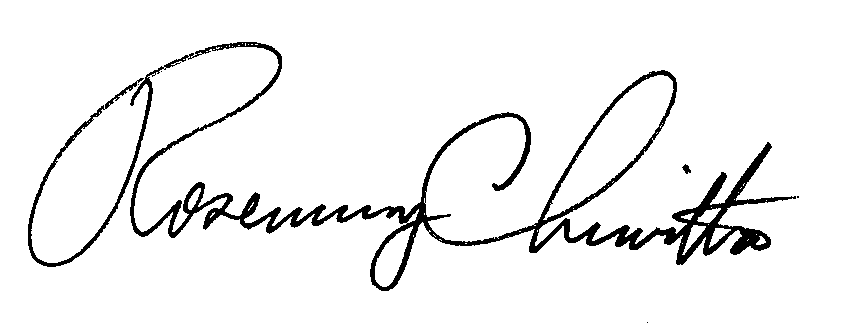 Rosemary ChiavettaSecretary of the CommissionRC:jbsEnclosures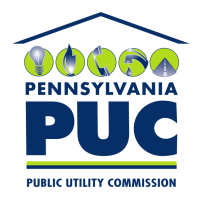  PUBLIC UTILITY COMMISSION400 NORTH STREET, KEYSTONE BUILDING, SECOND FLOORHARRISBURG, PENNSYLVANIA  17120IN REPLY PLEASE REFER TO OUR 